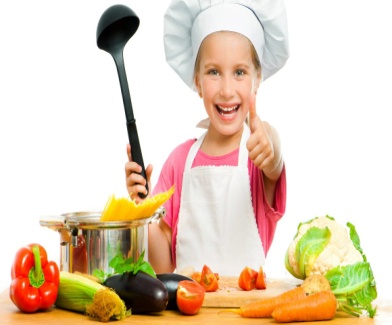 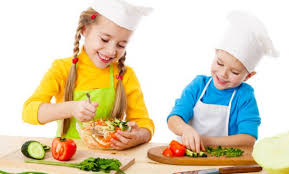 A minha receita saudávelIogurte fruta e cereais IngredientesIogurte, futa e cereais Preparação  Vai-se colocando camadas de iogurte,  frutas e por fim os cereais crocantes. É um lanche delicioso e saudável.Uma receita muito fácil para fazer com as crianças. 